Just in Time for Summer!Here are our Specials for April 27 – May 25, 202207-0080 Formulary Van Dyke Printing Kit 25 8x10 142g regular $58.95 NOW $47.1607-0091 Formulary Cyanotype Kit 24 8x10 2.9 lb. regular $24.95 NOW $19.9607-0092 Formulary Liquid Cyanotype Kit 20 4x5 .9 lb. regular $24.95 NOW $19.9607-0095 Formulary New Cyanotype Kit 50 8x10 95g regular $24.95 NOW $19.9607-0100 Formulary Classic Gum Bichromate Kit 35-40 8x10 482g regular $34.95 NOW $27.9607-0105 Formulary Contemporary Gum Bichromate Kit 35-40 8x10 502g regular $49.95 NOW $39.9607-0110 Formulary Salted Plain POP Kit 20 8x10 198g $76.95 regular NOW $61.5All Alternative Process kits shown here are 20% off!All Kits have been rated:  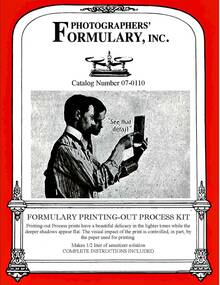 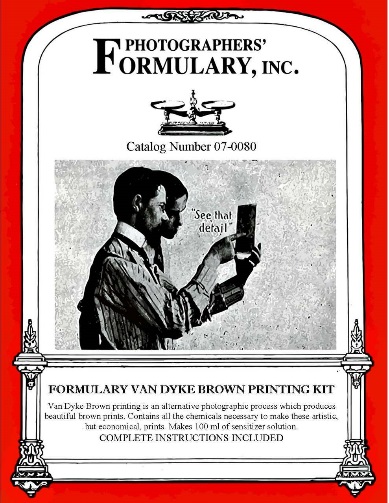 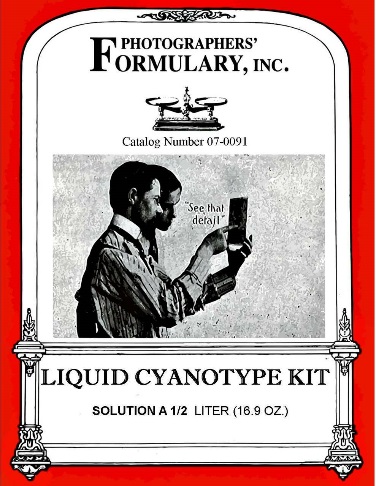 